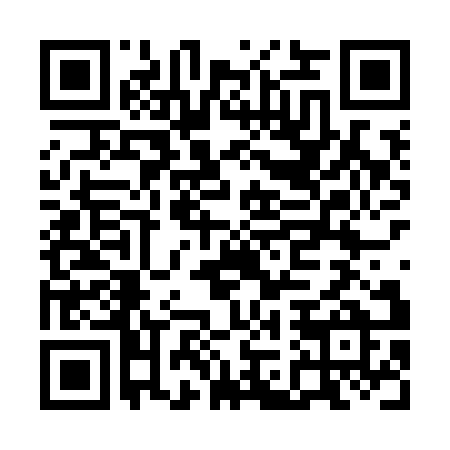 Prayer times for Hofkirchen im Traunkreis, AustriaWed 1 May 2024 - Fri 31 May 2024High Latitude Method: Angle Based RulePrayer Calculation Method: Muslim World LeagueAsar Calculation Method: ShafiPrayer times provided by https://www.salahtimes.comDateDayFajrSunriseDhuhrAsrMaghribIsha1Wed3:335:431:004:598:1610:182Thu3:315:4212:595:008:1810:203Fri3:285:4012:595:008:1910:234Sat3:255:3912:595:018:2110:255Sun3:235:3712:595:018:2210:276Mon3:205:3612:595:028:2310:307Tue3:175:3412:595:028:2510:328Wed3:155:3212:595:038:2610:349Thu3:125:3112:595:038:2810:3710Fri3:095:3012:595:048:2910:3911Sat3:065:2812:595:048:3010:4212Sun3:045:2712:595:058:3210:4413Mon3:015:2512:595:058:3310:4714Tue2:585:2412:595:068:3410:4915Wed2:565:2312:595:068:3610:5216Thu2:535:2212:595:078:3710:5417Fri2:505:2012:595:078:3810:5718Sat2:475:1912:595:088:3910:5919Sun2:455:1812:595:088:4111:0220Mon2:425:1712:595:098:4211:0421Tue2:425:1612:595:098:4311:0722Wed2:425:1512:595:108:4411:0923Thu2:415:1412:595:108:4511:0924Fri2:415:1312:595:118:4711:1025Sat2:415:121:005:118:4811:1126Sun2:405:111:005:118:4911:1127Mon2:405:101:005:128:5011:1228Tue2:405:091:005:128:5111:1229Wed2:405:091:005:138:5211:1330Thu2:395:081:005:138:5311:1331Fri2:395:071:005:148:5411:14